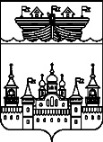 ЗЕМСКОЕ СОБРАНИЕ ВОСКРЕСЕНСКОГО МУНИЦИПАЛЬНОГО РАЙОНА НИЖЕГОРОДСКОЙ ОБЛАСТИР Е Ш Е Н И Е 21 октября 2016 года										    № 110О внедрении Федерального государственного стандарта дошкольного образованияВ соответствии с планом работы Земского собрания Воскресенского муниципального района Нижегородской области в 2016 году, заслушав и обсудив информацию начальника Управления образования администрации района В.А.Сычева о внедрении Федерального государственного стандарта дошкольного образования,	Земское собрание района  р е ш и л о :Информацию начальника Управления образования администрации района В.А.Сычева о внедрении Федерального государственного стандарта дошкольного образования принять к сведению.Глава местного самоуправления							        А.В.БезденежныхО внедрении Федерального государственного образовательного стандарта  дошкольного образования (ФГОС ДО)Федеральный закон от 29 декабря 2012 года № 273-ФЗ  «Об образовании в Российской Федерации» и «Федеральный государственный образовательный стандарт дошкольного образования», утвержденный приказом Министерства образования и науки Российской Федерации от 17 октября 2013 года № 1155, определили новый статус дошкольного образования как первый уровень общего образования.На основании приказа Управления образования Воскресенского муниципального района  № 8/1 от 20 января 2014 года «Об организации работы по введении Федерального государственного образовательного стандарта в образовательных организациях Воскресенского района,  реализующих программы дошкольного образования» был разработан План внедрения ФГОС дошкольного образования в Воскресенском районе. Он включил в себя нормативно правовое,  организационно – управленческое и педагогическое обеспечение введения ФГОС дошкольного образования, создание материально – технического и организационно – информационного обеспечения введения Федерального государственного стандарта дошкольного образования.Была создана рабочая группа по введению стандарта, в состав которой вошли представители Управления образования, заведующие и старшие воспитатели детских садов.Подготовка к внедрению Стандарта в дошкольное образование проводилась в течение двух лет. В 2014 году на базе Нижегородского института развития образования по вопросам введения ФГОС дошкольного образования прошла переподготовку муниципальная команда тьюторов, что позволило в 2014-2015 учебном году провести курсы повышения квалификации для педагогов района по теме « Актуальные проблемы дошкольного образования в условиях введения  ФГОС ДО» в рамках каскадной модели. Данные курсы прошли 50 человек, что составило 66 % от всех педагогических работников дошкольных учреждений района.  В дошкольных учреждениях были организованы рабочие группы по введению ФГОС ДО, созданы условия для участия педагогических работников в учебно-методических объединениях, проводились собрания,  консультации для родителей воспитанников. В марте 2015 года проведено районное родительское собрание на тему «ФГОС дошкольного образования - изучаем, вникаем и обсуждаем». Были освещены следующие вопросы: «Стандарт дошкольного образования»,  «Психологические  основы ФГОС ДО», «Разностороннее развитие  ребенка в различных  видах деятельности в соответствии с ФГОС ДО»,  «Индивидуализация развития ребенка», «Реализация образовательной программы в дошкольных образовательных учреждениях Воскресенского района», «Взаимодействие ДОУ и семьи в рамках введения ФГОС ДО».  В 2015 году был запущен муниципальный проект по введению ФГОС ДО, в котором приняли участие 5 дошкольных учреждений района: детские сады поселка № 2, № 4, № 7, Калинихинский и Владимирский детские сады. Работа была организована по таким  направлениям, как: - «Социально-коммуникативное развитие старших дошкольников в процессе ознакомления их с профессиями», - «Обеспечение психологического здоровья дошкольников в воспитательно-образовательном процессе», - «Формирование связной речи посредством инновационных технологий», - «Построение воспитательно-образовательного процесса с использованием ИКТ технологий»,- «Построение воспитательно-образовательного процесса с использованием проектной деятельности». Опыт работы был представлен на конференции дошкольных работников в октябре 2015 года.30 октября прошлого года проведен районный семинар-практикум для воспитателей на тему «Федеральный государственный стандарт дошкольного образования».В декабре 2015 года прошёл районный семинар-практикум для воспитателей «Проектирование предметно - пространственной развивающей среды в ДОУ в соответствии с Федеральным государственным образовательным стандартом дошкольного образования»,на котором рассматривались такие вопросы, как: «Создание условий для психического здоровья детей и их эмоционального благополучия», «Проектирование развивающей предметно-пространственной среды в соответствии с ФГОС ДО», «Интерактивное оборудование в ДОУ». Также транслировался опыт работы по теме «Конкурс как форма методической работы по созданию предметно- пространственной среды  в ДОУ».Готовность дошкольных учреждений района к реализации Стандарта, подтвердил проведенный в октябре 2015 года мониторинг. Показатель готовности  дошкольных образовательных учреждений составил  83 %,  что соответствует среднему уровню.В дошкольных садах соответствующее внимание уделяется исполнению нормативных правовых актов, обеспечивающих введение и реализацию Федерального государственного стандарта дошкольного образования. Внесены изменения в Уставы дошкольных образовательных организаций. Должностные инструкции педагогических работников приведены в соответствие с ФГОС и Единым квалификационным справочником должностей руководителей, специалистов и служащих. Возросли требования к профессиональной компетентности воспитателя.Образовательные программы дошкольных учреждений приведены в соответствие со Стандартом. Разрабатываются рабочие программы педагогов. Деятельность педагогов направлена на  поддержку и развитие индивидуальных  особенностей воспитанников. Освоение образовательных программ дошкольного образования не сопровождается проведением промежуточной и итоговой аттестации обучающихся.Проводится эффективная кадровая политика, позволяющая осуществлять сопровождение по внедрению и реализации ФГОС дошкольного образования.Из 88 педагогов и руководящих работников 17 прошли переподготовку. В прошлом  году 100%  педагогов прошли курсы повышения квалификации. На данный момент 25 % (18 человек) педагогов имеют высшую категорию. Эту долю  планируется увеличить до 35%. Педагогов с первой категорией 48 % (36 человек). 7 человек  прошли аттестацию на соответствие занимаемой должности (9 %). 16 (20,8%) педагогов пока без категории.  Это связано и с реорганизацией системы дошкольного образования, и с обновлением кадров.Уровень зарплат педагогов в детских садах  стал повышаться. Средняя заработная плата воспитателей в 2014 году составляла 23752 рубля, за 9 месяцев 2016 года –– 24700 рублей, к концу года будет доведена до средней - 25500 рублей.Материально-техническое и финансовое обеспечение дошкольных учреждений улучшилось.  В 2014 году на средства областной субвенции приобретено:- компьютерной техники на  245 887 рублей, - детской мебели и спортивного оборудования - на 1 393 393 руб., - игрушек и методической литературы – на 462 783 рубля.В 2015 году приобретено:- компьютерной техники - на 1 557 457 рублей.- спортоборудования и детской мебели - на 1 836 458 рублей- учебных пособий, игрушек  - на 332 766 рублей.В 2016 году из областной субвенции выделено:- на закупку товаров ИКТ - 1 532 287 рублей,- на спортоборудование и детскую мебель - 6 760 193 рубля, Освоена только часть средств, т.к. основные ассигнования поступят в IV квартале.На содержание детских садов: Во всех детских садах материально-техническая база соответствует реализации основной образовательной программы дошкольного образования. Дошкольные учреждения оснащаются и организуют предметно – развивающую среду в соответствии с требованиями ФГОС. При создании предметно – развивающей среды учтены принципы безопасности, доступности, полифункциональности, вариативности и эстетичности. Выделены центры, соответствующие образовательным областям: социально – коммуникативного, познавательного, речевого, художественно – эстетического  и физического развития. Пространственно-развивающая среда ДОУ разделена на зоны, в которых созданы условия для свободного выбора детской деятельности.В 2015-2016 учебном году проводился районный конкурс «Развивающая предметно – пространственная среда ДОУ – 2016». Участие в конкурсе приняли 16 педагогов из 7 дошкольных учреждений района.Увеличилась оснащенность дошкольных образовательных учреждений оргтехникой и мультимедийным оборудованием. Все дошкольные учреждения имеют выход в Интернет, сайт, электронную почту. Большая часть педагогов владеют информационно-коммуникационными технологиями и применяют их в организации педагогического процесса. Многие педагоги имеют возможность общаться с коллегами в Социальных сетях работников дошкольного образования, принимают активное участие в интерактивных заочных конкурсах.Немаловажным фактором повышения качества образования в дошкольных учреждениях является взаимодействие с родителями, в том числе и через сайт организации в сети Интернет. Разработаны новые договора с родителями о предоставлении дошкольного образования, созданы условия для реализации прав граждан на получение компенсации части родительской платы за присмотр и уход за детьми, посещающими образовательную организацию.В мае 2016 года был проведен мониторинг удовлетворенности населения Воскресенского муниципального района качеством  дошкольного образования. В мониторинге приняло участие  299 родителей. Минимальный показатель - 73% по материально-техническому обеспечению детского сада, максимальный 98% по взаимоотношению педагогов с родителями. Общий уровень удовлетворенности составил 90%. Родительская плата в 2014 году составляла 900 рублей, с 2015 года - 950 рублей. Родительская плата расходуется полностью на питание детей.С 1 января 2016 года начался этап реализации Федерального государственного образовательного стандарта дошкольного образования.Мониторинг системы методической работы в дошкольных образовательных организациях, проведенный в марте 2016 года, показал, что действия по нормативно-правовому, методическому и аналитическому обеспечению Стандарта дошкольного образования проводятся в соответствии с планом его реализации.Для улучшения качества деятельности дошкольных организаций района запланировано проведение независимой оценки качества образования в 1 квартале 2017 года, которую пройдут все 6 дошкольных учреждений района. (Проведена реорганизация детских садов путем присоединения. В итоге на 1 июня 2016 года в систему дошкольного образования Воскресенского муниципального района входят 6 дошкольных учреждений, которые включают в себя 37 групп раннего и дошкольного возраста  и 1 дошкольная группа на базе  начальной школы - детского сада. На данный момент количество воспитанников – 813 человек.)Заместитель начальника Управления образования	Администрации района						Л.Н.Грибина	2014 год2015 год2016 годВыделено по сметам73 611 67276 049 91483 657 153в том числе из областной субвенции51 395 01752 756 60051 312 401за счет местного бюджета22 216 65523 293 31432 344 752Израсходовано 73 609 51676 049 687за 9 месяцев49 869 055